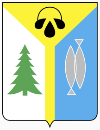 Администрация города Нижневартовска18.06.2024Предоставление субсидии из бюджета города Нижневартовска 
на финансовое обеспечение затрат по благоустройству территорий, прилегающих 
к многоквартирным домам, в 2024 году. Дополнительный отбор получателей субсидий на 2024 год.Наименование меры муниципальной поддержки.Предоставление субсидии из бюджета города Нижневартовска на финансовое обеспечение затрат по благоустройству территорий, прилегающих к многоквартирным домам (далее – субсидия).Орган, предоставляющий муниципальную поддержку.Департамент жилищно-коммунального хозяйства администрации города Нижневартовска (далее – департамент ЖКХ).Место нахождения, почтовый адрес и адрес электронной почты департамента ЖКХ.ул. Омская, 4а, г. Нижневартовск, индекс 628606, dgkh@n-vartovsk.ru.Контакты ответственного лица.Чиботарь Ирина Витальевна, специалист-эксперт отдела по организации содержания и ремонта жилищного фонда департамента ЖКХ, тел. (3466) 41-69-60.Результаты предоставления субсидии.Результатом предоставления субсидии является благоустройство территорий, прилегающих к многоквартирным домам, в соответствии с планом мероприятий, согласованным департаментом ЖКХ.Дата начала подачи заявок – 19.06.2024Дата окончания приема заявок – 28.06.2024Заявки принимаются по адресу: г. Нижневартовск, ул. Омская 4а, кабинет 408 
в рабочие дни с 9.00 до 17.00, перерыв с 13.00 до 14.00.Сроки и порядок проведения отбора получателей субсидии для предоставления субсидии. Отбор получателей субсидии для предоставления субсидии (далее – отбор) осуществляется комиссией по результатам запроса предложений на основании заявок 
на участие в отборе (далее - заявки), направленных участниками отбора, исходя 
из соответствия участников отбора категориям и критериям отбора.Рассмотрение заявок осуществляется комиссией в два этапа в течение 10 рабочих дней с даты окончания приема заявок, установленной в объявлении о проведении отбора.На I этапе рассмотрения заявок комиссия анализирует заявки и приложенные к ним документы на предмет их соответствия установленным в объявлении о проведении отбора требованиям к участникам отбора в соответствии с пунктами 1.5, 2.3 Порядка предоставления субсидии из бюджета города Нижневартовска на финансовое обеспечение затрат 
по благоустройству территорий, прилегающих к многоквартирным домам, утвержденного постановлением администрации города Нижневартовска от 15.05.2017 №706 (далее – Порядок предоставления субсидии) и требованиям, предъявляемым к срокам подачи, форме, содержанию заявок и документов, подаваемых участниками отбора, и принимает решение 
о соответствии или о несоответствии заявок указанным требованиям.В случае отклонения заявки на I этапе рассмотрения заявок на II этапе рассмотрения заявок указанная заявка не рассматривается.В ходе II этапа рассмотрения заявок комиссия формирует перечень многоквартирных домов (групп домов), прилегающие территории к которым планируется благоустроить 
в соответствующем финансовом году за счет средств субсидии (далее - адресный перечень) 
с учетом пунктов 2.25 - 2.28 Порядка предоставления субсидии и принимает решение 
о включении многоквартирного дома (группы домов) в адресный перечень или решение 
об отклонении заявки.По результатам II этапа рассмотрения заявок участники отбора, осуществляющие управление многоквартирными домами (группами домов), включенными в адресный перечень, признаются прошедшими отбор. Данное решение в течение 3 рабочих дней после подписания протокола заседания комиссии, указанного в пункте 2.29 Порядка предоставления субсидии, оформляется приказом департамента ЖКХ. В приказе департамента ЖКХ указываются наименования получателей субсидии, с которыми заключаются соглашения, 
и размер предоставляемой им субсидии.Требования к участникам отбора и перечень документов, представляемых участниками отбора для подтверждения их соответствия указанным требованиям.Получателями субсидии являются юридические лица (за исключением государственных (муниципальных) учреждений), индивидуальные предприниматели, товарищества собственников жилья, жилищные кооперативы или иные специализированные потребительские кооперативы, осуществляющие управление многоквартирными жилыми домами, расположенными на территории города Нижневартовска, в соответствии со статьями 161, 163 Жилищного кодекса Российской Федерации, прошедшие отбор в порядке, предусмотренном разделом II Порядка предоставления субсидии.Участники отбора на дату подачи заявки должны соответствовать следующим требованиям:- участники отбора - юридические лица не должны находиться в процессе реорганизации (за исключением реорганизации в форме присоединения к юридическому лицу, являющемуся участником отбора, другого юридического лица), ликвидации, в отношении них не введена процедура банкротства, деятельность участника отбора не приостановлена 
в порядке, предусмотренном законодательством Российской Федерации, а участники отбора – индивидуальные предприниматели не должны прекратить деятельность в качестве индивидуального предпринимателя; - в реестре дисквалифицированных лиц отсутствуют сведения 
о дисквалифицированных руководителе, членах коллегиального исполнительного органа, лице, исполняющем функции единоличного исполнительного органа, или главном бухгалтере участника отбора, являющегося юридическим лицом, об индивидуальном предпринимателе, являющимся участником отбора;- участники отбора не должны являться иностранными юридическими лицами, в том числе местом регистрации которых является государство или территория, включенные 
в утверждаемый Министерством финансов Российской Федерации перечень государств 
и территорий, используемых для промежуточного (офшорного) владения активами 
в Российской Федерации (далее - офшорные компании), а также российскими юридическими лицами, в уставном (складочном) капитале которых доля прямого или косвенного 
(через третьих лиц) участия офшорных компаний в совокупности превышает 25 процентов (если иное не предусмотрено законодательством Российской Федерации). При расчете доли участия офшорных компаний в капитале российских юридических лиц не учитывается прямое и (или) косвенное участие офшорных компаний в капитале публичных акционерных обществ (в том числе со статусом международной компании), акции которых обращаются 
на организованных торгах в Российской Федерации, а также косвенное участие таких офшорных компаний в капитале других российских юридических лиц, реализованное через участие в капитале указанных публичных акционерных обществ;- участники отбора не должны получать средства из бюджета города на основании иных нормативных правовых актов на цели, установленные пунктом 1.3 Порядка предоставления субсидии.Перечень документов, представляемых участниками отбора для подтверждения 
их соответствия указанным требованиям, установлен п. 2.4, 2.5, 2.17 раздела II Порядка предоставления субсидии.Порядок подачи заявок и требования, предъявляемые к форме и содержанию заявок.Для участия в отборе участник отбора, соответствующий требованиям, установленным пунктами 1.5, 2.3 Порядка предоставления субсидии, представляет в департамент ЖКХ заявку(и) по форме согласно приложению 1 к Порядку предоставления субсидии.1. К заявке прилагаются следующие документы:1.1. Акт обследования технического состояния территории, прилегающей 
к многоквартирному дому, по форме согласно приложению 2 к Порядку предоставления субсидии.1.2. Копия протокола общего собрания собственников помещений в многоквартирном доме с принятым решением:- о проведении благоустройства территории, прилегающей к многоквартирному дому, о выборе перечня работ по благоустройству территории, прилегающей к многоквартирному дому, в соответствии с абзацем пятым пункта 1.2 Порядка предоставления субсидии;- о согласии собственников помещений в многоквартирном доме участвовать 
в софинансировании расходов на благоустройство территории, прилегающей 
к многоквартирному дому, в размере не менее 5 процентов от стоимости выполненных работ, о порядке уплаты взносов на благоустройство территории, прилегающей к многоквартирному дому, в соответствии со статьей 158 Жилищного кодекса Российской Федерации;- о включении в состав общего имущества в многоквартирном доме оборудования, иных материальных объектов, установленных на территории, прилегающей 
к многоквартирному дому, в результате реализации мероприятий по ее благоустройству 
в целях осуществления последующего содержания указанных объектов в соответствии 
с требованиями законодательства Российской Федерации;- о выборе лиц, которые от имени всех собственников помещений в многоквартирном доме уполномочены согласовывать документы, указанные в подпункте 2.5.3 пункта 2.5 Порядка предоставления субсидии, участвовать в приемке выполненных работ, в том числе подписывать соответствующие акты, решать вопросы, связанные с проведением благоустройства территории, прилегающей к многоквартирному дому (далее - представители собственников).1.3. Копия проектно-сметной документации, выполненной организацией, имеющей право на выполнение работ по подготовке проектной документации, проверенной организацией, имеющей право на проведение проверки достоверности определения сметной стоимости ремонтных работ в соответствии с законодательством Российской Федерации, 
и согласованной с представителями собственников.1.4. Копия плана благоустройства, согласованного с ресурсоснабжающими организациями (тепло-, газо-, водоснабжения, электрических сетей).1.5. Копия документа, подтверждающего право управления многоквартирным домом, прилегающую территорию к которому планируется благоустроить.1.6. Копия паспорта гражданина Российской Федерации (для индивидуальных предпринимателей).1.7. Копия документа, подтверждающего полномочия лица на осуществление действий от имени участника отбора (для юридических лиц).1.8. Справка в свободной форме за подписью руководителя либо уполномоченного лица и главного бухгалтера (при наличии) участника отбора или иного должностного лица, 
на которое возлагается ведение бухгалтерского учета, декларирующая соответствие участника отбора требованиям, указанным в пункте 2.3 Порядка предоставления субсидии.1.9. Согласие на обработку персональных данных (для индивидуального предпринимателя) по форме согласно приложению 5 к Порядку предоставления субсидии.2. Заявка должна содержать согласие на публикацию (размещение) в информационно-телекоммуникационной сети "Интернет" информации об участнике отбора, о подаваемой участником отбора заявке, иной информации об участнике отбора, связанной с проведением отбора.3. Участник отбора вправе подать заявку в отношении каждого многоквартирного дома или группы домов (в случае, если земельный участок сформирован под несколько многоквартирных домов), находящихся в управлении данного участника отбора, расположенных на земельном участке, состоящем на государственном кадастровом учете 
и являющемся общей долевой собственностью собственников помещений в многоквартирном доме, за исключением многоквартирных домов (групп домов):- включенных в перечень сноса непригодного для проживания жилищного фонда города Нижневартовска, утвержденный постановлением администрации города;- продолжительность эксплуатации которых менее 5 лет после ввода в эксплуатацию 
(в случае, если ввод в эксплуатацию многоквартирного дома осуществлялся отдельными этапами, - после ввода в эксплуатацию последней жилой секции (подъезда));- продолжительность эксплуатации которых менее 5 лет после выполнения благоустройства территории, прилегающей к многоквартирному дому, за счет средств бюджета города.В случае если в составе группы домов, расположенных на одном земельном участке, имеется хотя бы один многоквартирный дом, соответствующий одному из признаков, указанных в абзацах втором - четвертом настоящего пункта, данное исключение распространяется на всю группу домов.4. Заявка может быть составлена в электронной форме и подана с приложением скан-образов документов, указанных в пункте 2.5 Порядка предоставления субсидии, через официальный сайт (рубрика "Навигатор мер поддержки города Нижневартовска" раздела "Информация для бизнеса") с применением усиленной квалифицированной электронной подписи либо представлена в оригинале на бумажном носителе с необходимыми приложениями непосредственно в департамент ЖКХ.В случае представления заявки на бумажном носителе заявка и прилагаемые к заявке копии документов должны быть заверены подписью руководителя либо уполномоченного лица и печатью (при наличии) участника отбора.Порядок отзыва заявок.Участник отбора, подавший заявку, вправе отозвать заявку с прилагаемыми к ней документами, внести изменения в заявку и прилагаемые к ней документы не позднее даты окончания подачи заявок, установленной в объявлении о проведении отбора, путем направления уведомления об отзыве заявки или заявления о внесении изменений в заявку, подписанного руководителем либо уполномоченным лицом участника отбора, в департамент ЖКХ.Уведомление об отзыве заявки или заявление о внесении изменений в заявку могут направляться посредством электронной почты на адрес электронной почты департамента ЖКХ либо представляться на бумажном носителе по месту нахождения департамента ЖКХ любым способом, подтверждающим его получение.Порядок возврата заявок, определяющий в том числе основания для возврата заявок.Основанием для возврата заявки является уведомление об отзыве заявки. В случае если заявка была представлена на бумажном носителе, департамент ЖКХ обеспечивает возврат заявки и прилагаемых к ней документов участнику отбора не позднее 5 рабочих дней со дня регистрации уведомления об отзыве заявки посредством почтовой связи с уведомлением о вручении почтового отправления. Порядок внесения изменений в заявки.Со дня регистрации заявления о внесении изменений в заявку заявка с прилагаемыми 
к ней документами признается измененной участником отбора и подлежит рассмотрению 
в порядке, установленном разделом II Порядка предоставления субсидии, при этом при рассмотрении такой заявки датой подачи заявки считается дата регистрации заявления 
о внесении изменений в заявку.Правила рассмотрения и оценки заявок.Рассмотрение заявок проходит в два этапа.На I этапе рассмотрения заявок комиссия анализирует заявки и приложенные к ним документы на предмет их соответствия установленным в объявлении о проведении отбора требованиям к участникам отбора в соответствии с пунктами 1.5, 2.3 Порядка предоставления субсидии и требованиям, предъявляемым к срокам подачи, форме, содержанию заявок 
и документов, подаваемых участниками отбора, и принимает решение о соответствии или 
о несоответствии заявок указанным требованиям.Основания для отклонения заявки на I этапе рассмотрения заявок:- несоответствие участника отбора требованиям, установленным в пунктах 1.5, 2.3 Порядка предоставления субсидии;- несоответствие представленных участником отбора заявок и документов требованиям, установленным в объявлении о проведении отбора, или непредставление (представление не в полном объеме) указанных документов;- недостоверность представленной участником отбора информации;- подача участником отбора заявки после даты и (или) времени окончания подачи (приема) заявок, установленных в объявлении о проведении отбора.Решение комиссии, указанное в пункте 2.19 Порядка предоставления субсидии, 
и основания, по которым заявка была отклонена (в случае отклонения заявки на I этапе рассмотрения заявок), фиксируются в протоколе заседания комиссии.Протокол заседания комиссии подписывается всеми членами комиссии в день рассмотрения заявок.Протокол заседания комиссии, указанный в пункте 2.21 Порядка предоставления субсидии, департамент ЖКХ направляет участникам отбора с сопроводительным письмом 
в течение 3 рабочих дней со дня подписания протокола заседания комиссии.В случае отклонения заявки на I этапе рассмотрения заявок на II этапе рассмотрения заявок указанная заявка не рассматривается.В ходе II этапа рассмотрения заявок комиссия формирует адресный перечень с учетом пунктов 2.25 - 2.28 Порядка предоставления субсидии и принимает решение о включении многоквартирного дома (группы домов) в адресный перечень или решение об отклонении заявки.Адресный перечень формируется в пределах лимитов бюджетных обязательств, предусмотренных в бюджете города на финансовое обеспечение затрат по благоустройству территорий, прилегающих к многоквартирным домам, на соответствующий финансовый год.В адресном перечне указываются адреса многоквартирных домов (групп домов), прилегающие территории к которым планируется благоустроить, и размер субсидии 
по каждому многоквартирному дому (группе домов).Очередность включения многоквартирных домов (групп домов), прилегающие территории к которым планируется благоустроить, в адресный перечень определяется 
в соответствии с критериями приоритетности отбора многоквартирных домов (групп домов) согласно приложению 3 к Порядку предоставления субсидии. Первую позицию занимает многоквартирный дом (группа домов), получивший максимальное количество баллов, далее – по убывающей.При равном количестве набранных баллов приоритет получает многоквартирный дом (группа домов), заявка в отношении которого поступила в департамент ЖКХ раньше.В случае если сумма заявленных участниками отбора субсидий превышает лимит выделенных на соответствующий финансовый год средств, в адресный перечень не подлежат включению многоквартирные дома (группы домов), получившие меньшее количество баллов в соответствии с критериями приоритетности отбора многоквартирных домов (групп домов), или при равном количестве набранных баллов многоквартирные дома (группы домов), заявки в отношении которых поступили в департамент ЖКХ позже других.Решение комиссии, указанное в пункте 2.24 Порядка предоставления субсидии, 
и основания, по которым заявка была отклонена (в случае отклонения заявки на II этапе рассмотрения заявок), фиксируются в протоколе заседания комиссии.Протокол заседания комиссии подписывается всеми членами комиссии не позднее даты окончания срока рассмотрения заявок.Протокол заседания комиссии, указанный в пункте 2.29 Порядка предоставления субсидии, департамент ЖКХ направляет участникам отбора с сопроводительным письмом 
в течение 3 рабочих дней со дня подписания протокола заседания комиссии.Основание для отклонения заявки на II этапе рассмотрения заявок: недостаточный объем бюджетных ассигнований, предусмотренный для предоставления субсидии 
на соответствующий финансовый год.По результатам II этапа рассмотрения заявок участники отбора, осуществляющие управление многоквартирными домами (группами домов), включенными в адресный перечень, признаются прошедшими отбор. Данное решение в течение 3 рабочих дней после подписания протокола заседания комиссии, указанного в пункте 2.29 Порядка предоставления субсидии, оформляется приказом департамента ЖКХ. В приказе департамента ЖКХ указываются наименования получателей субсидии, с которыми заключаются соглашения, 
и размер предоставляемой им субсидии.В течение 3 рабочих дней со дня подписания приказа департамента ЖКХ, указанного 
в пункте 2.32 Порядка предоставления субсидии, департамент ЖКХ размещает 
на официальном сайте информацию о результатах рассмотрения заявок, включающую следующие сведения:- дата, время и место проведения рассмотрения заявок;- информация об участниках отбора, заявки которых были рассмотрены;- информация об участниках отбора, заявки которых были отклонены, с указанием причин их отклонения, в том числе положений объявления о проведении отбора, которым 
не соответствуют отклоненные заявки;- наименования получателей субсидии, с которыми заключаются соглашения, и размер предоставляемой им субсидии.В случае прекращения, расторжения договора управления многоквартирным домом многоквартирный дом подлежит исключению из адресного перечня в течение 10 рабочих дней со дня размещения получателем субсидии соответствующих сведений в государственной информационной системе жилищно-коммунального хозяйства.Для принятия решения об исключении многоквартирного дома из адресного перечня проводится внеочередное заседание комиссии.Решение комиссии оформляется протоколом заседания комиссии, который подписывается всеми членами комиссии в день принятия решения.Департамент ЖКХ направляет протокол заседания комиссии в адрес получателя субсидии, подававшего заявку в отношении вышеуказанного многоквартирного дома, 
в течение 3 рабочих дней со дня подписания протокола заседания комиссии.Порядок предоставления участникам отбора разъяснений положений объявления о проведении отбора, даты начала и окончания срока такого предоставления.Участник отбора вправе со дня размещения объявления о проведении отбора 
и до окончания срока подачи заявок, установленного в объявлении о проведении отбора, направить в департамент ЖКХ запрос о разъяснении положений объявления о проведении отбора, подписанный руководителем либо уполномоченным лицом участника отбора, посредством электронной почты на адрес электронной почты департамента ЖКХ либо представить на бумажном носителе по месту нахождения департамента ЖКХ любым способом, подтверждающим его получение.Регистрация запроса о разъяснении положений объявления о проведении отбора осуществляется в день его поступления в департамент ЖКХ в системе электронного документооборота администрации города (далее - СЭД).Датой подачи запроса о разъяснении положений объявления о проведении отбора считается дата его регистрации в СЭД.Департамент ЖКХ направляет участнику отбора разъяснение положений объявления 
о проведении отбора не позднее 5 рабочих дней со дня регистрации запроса о разъяснении положений объявления о проведении отбора посредством электронной почты либо путем вручения участнику отбора или его представителю с отметкой о получении.Срок, в течение которого победитель (победители) отбора должен (должны) подписать соглашение о предоставлении субсидии.Предоставление субсидии осуществляется на основании соглашения, заключенного между департаментом ЖКХ и получателем субсидии.В течение 3 рабочих дней со дня размещения департаментом ЖКХ на официальном сайте информации о результатах рассмотрения заявок, предусмотренной пунктом 2.33  Порядка предоставления субсидии, получатель субсидии на основании адресного перечня, утвержденного решением комиссии, и поданных получателем субсидии заявок составляет план мероприятий по благоустройству территорий, прилегающих к многоквартирным домам (далее - план мероприятий), по форме согласно приложению 4 к  Порядку предоставления субсидии и направляет его в адрес департамента ЖКХ.Планы мероприятий, указанные в настоящем пункте, а также в пунктах 3.4, 3.14  Порядка предоставления субсидии, направляются получателем субсидии с сопроводительным письмом посредством электронной почты на адрес электронной почты департамента ЖКХ либо представляются на бумажном носителе по месту нахождения департамента ЖКХ любым способом, подтверждающим их получение.Регистрация планов мероприятий осуществляется в день их поступления в департамент ЖКХ в СЭД.В течение 3 рабочих дней со дня получения от получателя субсидии плана мероприятий департамент ЖКХ осуществляет его проверку и согласование или в случае несоответствия плана мероприятий утвержденному адресному перечню и (или) поданным получателем субсидии заявкам направляет получателю субсидии мотивированный отказ в согласовании плана мероприятий посредством электронной почты либо путем вручения получателю субсидии или его представителю с отметкой о получении.После устранения всех замечаний получатель субсидии вновь представляет план мероприятий в департамент ЖКХ в соответствии с процедурой, установленной пунктами 3.2, 3.3 Порядка предоставления субсидии. При этом срок, предусмотренный пунктом 3.3  Порядка предоставления субсидии для согласования департаментом ЖКХ плана мероприятий, исчисляется вновь с даты получения департаментом ЖКХ новой редакции плана мероприятий.Не позднее 3 рабочих дней после согласования плана мероприятий департамент ЖКХ направляет в адрес получателя субсидии посредством электронной почты либо путем вручения получателю субсидии или его представителю с отметкой о получении проект соглашения или проект дополнительного соглашения к соглашению, предусматривающего внесение изменений в соглашение (в случае, предусмотренном пунктом 3.12  Порядка предоставления субсидии).Получатель субсидии в течение 3 рабочих дней со дня получения проекта соглашения (проекта дополнительного соглашения к соглашению) подписывает его и представляет 
по месту нахождения департамента ЖКХ любым способом, подтверждающим его получение.Департамент ЖКХ в течение 3 рабочих дней со дня получения подписанного получателем субсидии проекта соглашения (проекта дополнительного соглашения 
к соглашению) подписывает его со своей стороны.Условия признания победителя (победителей) отбора уклонившимся (уклонившимися) от заключения соглашения.В случае неподписания получателем субсидии соглашения в течение 18 рабочих дней со дня размещения департаментом ЖКХ на официальном сайте информации о результатах рассмотрения заявок, предусмотренной пунктом 2.33 Порядка предоставления субсидии, 
он признается уклонившимся от заключения соглашения.Правовые акты.Постановление администрации города Нижневартовска от 15.05.2017 №706 
"Об утверждении Порядка предоставления субсидии из бюджета города Нижневартовска 
на финансовое обеспечение затрат по благоустройству территорий, прилегающих 
к многоквартирным домам".